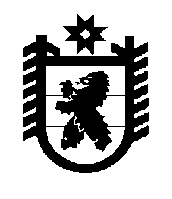 РЕСПУБЛИКА КАРЕЛИЯАдминистрация Лоухского муниципального районаРАСПОРЯЖЕНИЕ  № 999-Рп. Лоухи								от 07 сентября 2020 годаОб утверждении   Порядка уведомления представителя нанимателя (работодателя) о фактах обращения в целях склонения муниципального служащего Администрации Лоухского муниципального района к совершению коррупционных правонарушений 	В целях исполнения  части 5 статьи 9 Федерального закона от 25 декабря 2008года  № 273-ФЗ «О противодействии коррупции»  
          1. Утвердить Порядок уведомления представителя нанимателя (работодателя) о фактах обращения в целях склонения муниципального служащего Администрации Лоухского муниципального района к совершению коррупционных правонарушений  (Приложение №1).2. Признать утратившим силу распоряжение Администрации Лоухского муниципального района  от 31 января 2011года № 46-Р «Об утверждении Порядка уведомления муниципального служащего Администрации Лоухского муниципального района к  совершению коррупционного правонарушения».           3. Контроль за исполнением настоящего распоряжения возложить на начальника Управления делами Администрации Лоухского муниципального района.И.о. Главы Администрации Лоухского муниципального района			                            Ж.В. КостылеваПриложение № 1							к распоряжению Администрации Лоухского					муниципального района              				 от 07.09.2020г. № 999-РПорядок уведомления представителя нанимателя (работодателя) о фактах обращения в целях склонения муниципального служащего Администрации Лоухского муниципального района к совершению коррупционных правонарушений  
1. Настоящий Порядок разработан в соответствии с частью 5 статьи 9 Федерального закона от 25.12.2008г. № 273-ФЗ «О противодействии коррупции»  (далее - Федеральный закон) и определяет процедуру уведомления Главы Администрации Лоухского муниципального района (представителя нанимателя (работодателя))  (далее – Глава) о фактах обращения в целях склонения муниципального служащего Администрации Лоухского муниципального района к совершению коррупционных правонарушений (далее - уведомление), перечень сведений, содержащихся в уведомлении, организацию проверки этих сведений и порядок регистрации уведомления.2. Действие настоящего Порядка распространяется на муниципальных служащих Администрации  Лоухского муниципального района (далее – Администрация)  и устанавливает обязательные требования к поведению муниципальных служащих Администрации (далее - муниципальные служащие) в случае обращения в целях склонения последних к совершению коррупционных правонарушений.3. В соответствии со статьей 1 Федерального закона коррупцией являются:а) злоупотребление служебным положением, дача взятки, получение взятки, злоупотребление полномочиями, коммерческий подкуп либо иное незаконное использование физическим лицом своего должностного положения вопреки законным интересам общества и государства в целях получения выгоды в виде денег, ценностей, иного имущества или услуг имущественного характера, иных имущественных прав для себя или для третьих лиц либо незаконное предоставление такой выгоды указанному лицу другими физическими лицами;б) совершение деяний, указанных в подпункте "а" настоящего пункта, от имени или в интересах юридического лица.4. Уведомление Главе заполняется и передается муниципальным служащим в  Управление делами Администрации (далее – Управление делами) по форме согласно приложению № 1 к настоящему Порядку незамедлительно в день обращения к муниципальному служащему в целях склонения его к совершению коррупционных правонарушений. Перечень сведений, содержащихся в уведомлении, приведен в приложении № 2 к настоящему Порядку. 	К уведомлению прилагаются все имеющиеся материалы, подтверждающие обстоятельства обращения в целях склонения муниципального служащего к совершению коррупционных правонарушений.5. В случае нахождения муниципального служащего в командировке, отпуске, вне места прохождения службы он обязан уведомить  Главу  незамедлительно с момента прибытия к месту прохождения службы.6. Муниципальный служащий, которому стало известно о факте обращения каких-либо лиц к иным муниципальным служащим в связи с исполнением служебных обязанностей в целях склонения их к совершению коррупционных правонарушений, вправе уведомлять об этом Главу в соответствии с настоящим Порядком.7.  Главой принимаются меры по защите муниципального служащего, уведомившего Главу, органы прокуратуры и другие государственные органы о фактах обращения в целях склонения его к совершению коррупционного правонарушения, о фактах обращения каких-либо лиц к иным муниципальным служащим в связи с исполнением служебных обязанностей в целях склонения их к совершению коррупционных правонарушений, в части обеспечения муниципальному служащему соблюдения гарантий, установленных законодательством о муниципальной службе.8. Уведомления в день поступления регистрируются в журнале регистрации уведомлений о фактах обращения в целях склонения муниципальных служащих к совершению коррупционных правонарушений (далее - журнал регистрации уведомлений), форма которого установлена в приложении № 3 к настоящему Порядку.Листы журнала регистрации уведомлений должны быть пронумерованы, прошнурованы и скреплены печатью  Администрации.9.  Начальник Управления делами, принявшего уведомление (далее - лицо, осуществившее регистрацию уведомления), помимо его регистрации в журнале регистрации уведомлений, обязан в день поступления уведомления выдать муниципальному служащему, представившему уведомление, под талон-уведомление, составленный по форме согласно приложению № 4 к настоящему Порядку, с указанием данных о лице, принявшем уведомление, дате и времени его принятия.10. После заполнения корешок талона-уведомления остается у лица, осуществившего регистрацию уведомления, а талон-уведомление вручается муниципальному служащему, представившему уведомление.В случае, если уведомление поступило по почте, талон-уведомление направляется муниципальному служащему, направившему уведомление по почте заказным письмом.11. Отказ в регистрации уведомления, а также невыдача талона-уведомления не допускается.12. О поступившем уведомлении лицо, осуществившее регистрацию уведомления, информирует Главу в день его регистрации.Глава в течение 3 рабочих дней со дня регистрации уведомления принимает решение о проведении проверки сведений, содержащихся в уведомлении.Проверка осуществляется в срок, не превышающий 30 календарных дней со дня поступления соответствующего уведомления. В исключительных случаях при отсутствии достаточных оснований для окончания проверки, в том числе, когда для проведения проверки необходимо истребовать дополнительные материалы, срок проверки может быть продлен Главой до 60 календарных дней.Проверка осуществляется Управлением делами путем направления уведомлений в Прокуратуру Лоухского района, ОМВД России по Лоухскому району, Отделение Управления Федеральная служба безопасности Российской Федерации по Республики Карелия в пгт. Лоухи проведения бесед с муниципальным служащим, подавшим уведомление, указанным в уведомлении, получения от муниципального служащего пояснения по сведениям, изложенным в уведомлении.В проведении проверки не может участвовать муниципальный служащий, прямо или косвенно заинтересованный в ее результатах. В этих случаях он обязан обратиться к Главе с письменным заявлением об освобождении его от участия в проведении данной проверки.13. Уведомление направляется Управлением делами в   Прокуратуру Лоухского района, ОМВД России по Лоухскому району, Отделение Управления Федеральная служба безопасности Российской Федерации по Республики Карелия в пгт. Лоухи        не позднее 10 дней, с даты его регистрации в журнале регистрации уведомлений. По решению Главы  уведомление может направляться как одновременно во все перечисленные государственные органы, так и в один из них по компетенции.В случае направления уведомления одновременно в несколько органов в сопроводительном письме перечисляются все адресаты.14. В ходе проверки должны быть полностью, объективно и всесторонне установлены:
а) причины и условия, которые способствовали обращению лиц к муниципальному служащему с целью склонения его к совершению коррупционных правонарушений;б) круг должностных обязанностей муниципального служащего, к незаконному исполнению которых его пытались склонить.15. По результатам проверки Управление делами готовит письменное заключение о результатах проверки и в течение 5 рабочих дней после окончания проверки передает его Главе.В заключении о результатах проверки:а) указываются результаты проверки представленных сведений;б) подтверждается или опровергается факт обращения с целью склонения муниципального служащего к совершению коррупционных правонарушений;в) указываются конкретные мероприятия, проведение которых необходимо для устранения выявления причин и условий, способствующих обращению в целях склонения муниципального служащего к совершению коррупционных правонарушений.16. Невыполнение муниципальным служащим обязанности по уведомлению  Главы о ставших известными ему фактах коррупционных правонарушений или сокрытие таких фактов является правонарушением, влекущим его увольнение с муниципальной службы либо привлечение его к иным видам ответственности в соответствии с законодательством Российской Федерации.17. Лицо, осуществившие регистрацию уведомления, проверку сведений, содержащихся в уведомлении, обеспечивают конфиденциальность и сохранность данных, полученных от муниципального служащего, и несут персональную ответственность за разглашение полученных сведений в соответствии с законодательством Российской Федерации.Приложение № 1к Порядку   уведомления представителя нанимателя (работодателя) о фактах обращения в целях склонения муниципального служащего Администрации Лоухского муниципального района к совершению коррупционных правонарушений  


(форма)
                                       ___________________________________                                          (должность и Ф.И.О. представителя                                                 нанимателя (работодателя))                                     				от ________________________________                                        				___________________________________                                          (Ф.И.О. муниципального служащего,                                         наименование замещаемой должности)                                       				 ___________________________________                                           (адрес проживания (регистрации))
    1.  Уведомляю о факте обращения в целях склонения меня к коррупционномуправонарушению со стороны ___________________________________________________________________________________________________________________________.(указывается Ф.И.О., должность, все известные сведения о физическом(юридическом) лице, склоняющем к правонарушению)    2.  Склонение к правонарушению производилось в целях осуществления мною__________________________________________________________________________.(указывается сущность предполагаемого правонарушения)    3.    Склонение    к    правонарушению    осуществлялось    посредством_____________________________________________________________________________________________________________________________________________________.(способ склонения: подкуп, угроза, обман и т.д.)    4. Склонение к правонарушению произошло в ______ ч. ______ м. 20__ г. в__________________________________________________________________________.( адрес)    5. Склонение к правонарушению производилось _____________________________________________________________________________________________________.(обстоятельства склонения: телефонный разговор, личная встреча, почта и  др.)    Намереваюсь (не намереваюсь) лично присутствовать на заседании комиссиипо  соблюдению  требований  к  служебному  поведению муниципальных служащихадминистрации  муниципального  образования  городского округа "Сыктывкар" иурегулированию конфликта интересов.    Информацию  о  принятом комиссией решении прошу направить на мое имя поадресу: __________________________________________________________________.(указывается адрес фактического проживания муниципального   служащего для направления решения по почте, либо указывается любой          другой способ направления решения, а также необходимые реквизиты  для такого способа направления решения)
    "___" _____________ 20__ г. ___________________________________________                          			            (подпись)   (расшифровка подписи)Приложение № 2к Порядку   уведомления представителя нанимателя (работодателя) о фактах обращения в целях склонения муниципального служащего Администрации Лоухского муниципального района к совершению коррупционных правонарушений  


(форма)
Перечень сведений, содержащихся в уведомлении представителя нанимателя (работодателя) о фактах обращения в целях склонения муниципального служащего Администрации Лоухского муниципального района к совершению коррупционных правонарушений
1. Фамилия, имя, отчество муниципального служащего, заполняющего Уведомление, его должность, структурное подразделение  Администрации Лоухского муниципального района.
2. Все известные сведения о физическом лице, склоняющем к правонарушению (фамилия, имя, отчество, должность и т.д.).
3. Сущность предполагаемого правонарушения (злоупотребление должностными полномочиями, нецелевое расходование бюджетных средств, превышение должностных полномочий, присвоение полномочий должностного лица, незаконное участие в предпринимательской деятельности, получение взятки, дача взятки, служебный подлог и т.д.).
4. Способ склонения к правонарушению (подкуп, угроза, обещание, обман, насилие и т.д.).
5. Время, дата склонения к правонарушению.
6. Место склонения к правонарушению.
7. Обстоятельства склонения к правонарушению (телефонный разговор, личная встреча, почтовое отправление и т.д.).
8. Дата заполнения Уведомления.
9. Подпись муниципального служащего, заполнившего Уведомление.Приложение № 3к Порядку   уведомления представителя нанимателя (работодателя) о фактах обращения в целях склонения муниципального служащего Администрации Лоухского муниципального района к совершению коррупционных правонарушений  


(форма)Журналрегистрации уведомлений о фактах обращения в целях склонения муниципальных служащих  Администрации Лоухского муниципального района к совершению коррупционных правонарушений Приложение № 4к Порядку   уведомления представителя нанимателя (работодателя) о фактах обращения в целях склонения муниципального служащего Администрации Лоухского муниципального района к совершению коррупционных правонарушений  


(форма)┌════════════════════════════════════┬═══════════════════════════════════│        Талон-корешок N ____        │      Талон-уведомление N _         │ │                                    │                                    │  уведомление принято от              уведомление принято от               │ │____________________________________│________________________________ ___││ (Ф.И.О. и должность муниципального │ (Ф.И.О. и должность муниципального │ │             служащего)             │             служащего)             │ │Краткое содержание уведомления      │Краткое содержание уведомления      │ │____________________________________│____________________________________││____________________________________│____________________________________││____________________________________│____________________________________││____________________________________│____________________________________││____________________________________│____________________________________││____________________________________│____________________________________││____________________________________│____________________________________││                                    │                                    │ │Подпись и должность лица, принявшего│Уведомление принято:                │ │уведомление                         │Ф.И.О. и должность лица, принявшего │ │                                    │уведомление                         │ │____________________________________│____________________________________││____________________________________│____________________________________││____________________________________│____________________________________││                                    │                                    │ │"___" ____________ 20__ года        │"___" ____________ 20__ года        │ │                                    │                                    │ │                                    │Номер по журналу регистрации        │ │                                    │уведомлений                         │ │                                    │____________________________________││                                    │                                    │ │Подпись лица, получившего           │Подпись и должность муниципального  │ │талон-уведомление __________________│служащего, принявшего уведомление   │ │                                    │_____________________               │ │"___" ____________ 20__ года        │"___" ____________ 20__ года        │ └════════════════════════════════════┴════════════════════════════════════…N п/пДата регистрации уведомленияФ.И.О., замещаемая должность подавшего уведомлениеФ.И.О. должностного лица, принявшего уведомление, подписьКраткое содержание уведомленияСведения о результатах проверкиСведения о принятом решении1234567